ZION LUTHERAN CHURCH May 2024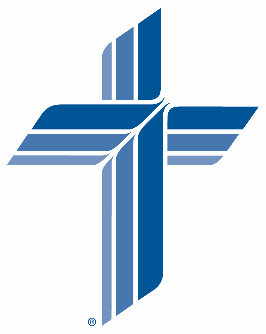 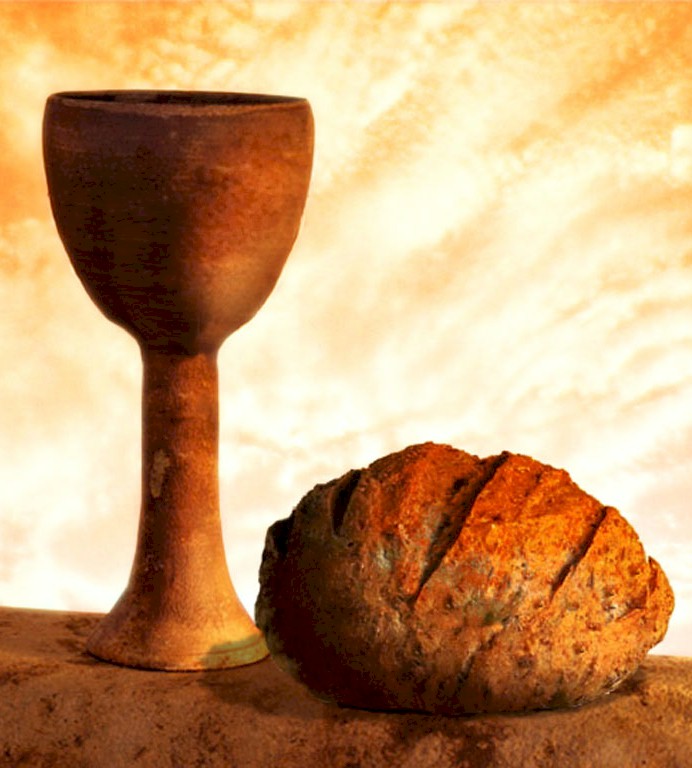 Psalm 100His Steadfast Love Endures Forever Make a joyful noise to the Lord, all the earth! Serve the Lord with gladness! Come into his presence with singing! Know that the Lord, he is God! It is he who made us, and we are his; we are his people, and the sheep of his pasture. Enter his gates with thanksgiving, and his courts with praise! Give thanks to him; bless his name! For the Lord is good; his steadfast love endures forever, and his faithfulness to all generations.Sunday Services on YouTubePASTOR WACKLER OFFERS PRIVATE COMMUNIONAt the churchIn your homeOn your comfort levelContact the church for more infoNEWSHospitality Sign-up Sheet for May-August is posted on the bulletin board in the Fellowship Hall. Worship Assistants sign up board is located in the narthex if you would like to volunteer to help, please see the board for open opportunities.Monday – Thursday: Video devotions with Pastor: usually posted on Youtube and Facebook the evening before. Schedule of readings available.Confirmation May 5th Confirmands: Connor Sturzenbecker, Laura Whitfield, Isaac Ringsmuth, Morgan Atkinson, Kyle Jones, McKayla HurstMena Watkins, Shae Cook, & Mylee HoughtonLutheran Women’s Missionary League May 2024Several people from Zion (Leola Thiemann, Susan Tobin, Elizabeth Whitfield, Arlene & Pastor Riemer, Diane & Pastor Wackler) attended the Oklahoma District LWML Convention in Edmond on April 12 & 13. The theme was “Rejoice! Pray! Serve!” It was good to gather, worship, pray,  & study God’s word. It was also very exciting to hear about the new mission grants that were approved. Please check out the LWML District page to see which grants were approved. 2023–2025 Mission Grant No. 11Lutheran Women in Mission Finish the Job
Ministry in Mission, Haiti | $85,000Ministry in Mission is working with the Evangelical Lutheran Church of Haiti to complete repairs to churches that were damaged by an earthquake in 2021. The $85,000 LWML Mission Grant will allow the Lutheran church in Haiti to purchase the final items needed so their members can worship in a safe structure. Natural and manmade disasters test the Haitians, but the love of God gives them strength and confidence. To learn more, visit www.lwml.org/2023-2025-mission-grant-11.DATES TO REMEMBERZion Lutheran Spring 2024Men’s Breakfast 7:00 am (2nd Friday of the month) SALT Bible Study 10:30 am (2nd & 4 Tuesday of the month)Confirmation Sunday May 5th Hymn Selection May 20th @ 5:00 pmLWML May 21st @ 6:30 pmMayBIRTHDAYS5/4	 Justin Keeler	 Vicki Ehlers5/10 	Debbie Hooper5/11  	Dan Whitfield5/14 	Leslie Boley5/15	Brielle Cook 	Ethan Fischer5/16	Mikayla Hurst5/17  	Abby WacklerAnnette Ille 	Diane Hines 	Joe Piantanida5/19 	Bonita Milby5/21 	Eve Ringsmuth5/22  	Cari Fischer  	Deanna Nester  	Gabe Bahr5/25  	Laura Whitfield5/27  	Larry Jones5/30 	Chris Primeaux  ANIVERSARIES5/1	Roger & Leigh Ann Nobis (32nd)5/15 	Kevin & Vicki Ehlers (47th) 5/17 	Jim & Terri Hollarn (44th)5/19	David & Bonita Milby (25th)5/21 	Mark & Deanna Nester (41st)5/22 	Chris & Stacy Primeaux (31st)5/24 	Harl & Ann Hentges (49th) 	Scott & Sharlie Doty (10th)5/29	Paul & Cathy Davis (42nd)ElderBlake AndertonAltar Guild5/5 (w) Debbie Hooper5/12 (w) & 5/19 (r) Lynn VanDeventer5/26 (w) Ann HentgesFlowers on the Altar5/5 Kukuk memory of Tim5/12 Dolezal5/19 Whitfield5/26 Davis Anniversary